КАРАР                                                                                 ПОСТАНОВЛЕНИЕ04  август  2022 й.                            № 23                              04 августа  2022 г.О прекращении права постоянного (бессрочного) пользования земельного участка, государственная собственность на который не разграниченаВ соответствии со статьями 45, 53 Земельного кодекса Российской Федерации, Законом Республики Башкортостан от 02.11.2020 № 319-з                 «О внесении изменений в статью 10.1 Закона Республики Башкортостан                      ‟ О местном самоуправлении в Республике Башкортостан”», ПОСТАНОВЛЯЮ: 1.Прекратить право постоянного (бессрочного) пользования Администрации сельского поселения Шудекский сельсовет муниципального района Янаульский район Республики Башкортостан- на земельный участок, государственная собственность на который не разграничена, категории земель: земли населенных пунктов с кадастровым номером 02:54:180203:161, площадью 18635 кв. м, расположенный по адресу: Российская Федерация, Республика Башкортостан, Янаульский муниципальный район, Шудекский сельсовет, село Шудек, с видом разрешенного использования «для строительства и эксплуатации автомобильных дорог».- на земельный участок, государственная собственность на который не разграничена, категории земель: земли населенных пунктов с кадастровым номером 02:54:180203:162, площадью 6912 кв. м, расположенный по адресу: Российская Федерация, Республика Башкортостан, Янаульский муниципальный район, Шудекский сельсовет , село Шудек, улица Масгута Кашапова с видом разрешенного использования «для строительства и эксплуатации автомобильных дорог».2.Обеспечить внесение изменений в Единый государственный реестр недвижимости в соответствии с пунктом 1 настоящего постановления.3.Контроль за исполнением настоящего постановления оставляю за собой.Глава сельского поселения                                                                 С.Н.БайдуллинБАШKОРТОСТАН РЕСПУБЛИКАHЫЯNАУЫЛ  РАЙОНЫМУНИЦИПАЛЬ РАЙОНЫНЫN   ШУДЕК АУЫЛСОВЕТЫ АУЫЛ БИЛEМEHЕ  ХАКИМИEТЕ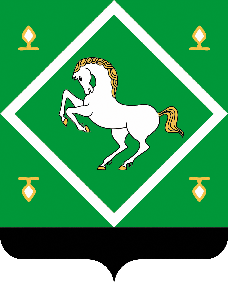 Администрация сельского поселения ШУДЕКСКИЙ СЕЛЬСОВЕТМУНИЦИПАЛЬНОГО  районаЯНАУЛЬСКИЙ РАЙОН РеспубликИ Башкортостан 